General Research Tips/Skills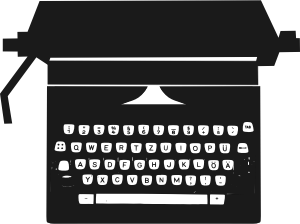 Find and narrow your topic – background knowledge and research on a particular topic is important to the process. Identify key terms and concepts to narrow down your topic and search terms.Find articles – enter key terms and concepts into specific databases to find academic articles and resources.Find books – books are a great source of vast amounts of information.Evaluate credibility – academic research papers and projects require scholarly sources to strengthen your argument.Access and store your sources – save the sources you have found so you don’t have to search for them all over again.Cite your sources – citations are vital to an academic paper or project. Make sure to correctly cite your sources when referencing them in your projects.Databases - https://scholar.google.com/ - http://www.jstor.org/ Groups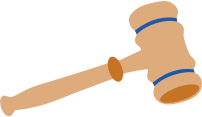 Petitioners:SamanthaStephanieHibaMiltonLupeKevinMonicaMarcosRespondents:CeciliaSeairraReinahFrankKirstenNashaConnor